confirmation of validation for dna variety identification techniqueDocument prepared by an expert from JapanDisclaimer:  this document does not represent UPOV policies or guidanceThe Annex to this document contains a copy of a presentation on “Confirmation of validation for DNA variety identification technique”, prepared by an expert from Japan, to be made at the sixteenth session of the Working Group on Biochemical and Molecular Techniques and DNA Profiling in Particular (BMT). [Annex follows]Confirmation of validation for DNA variety identification techniquePresentation prepared by an expert from Japan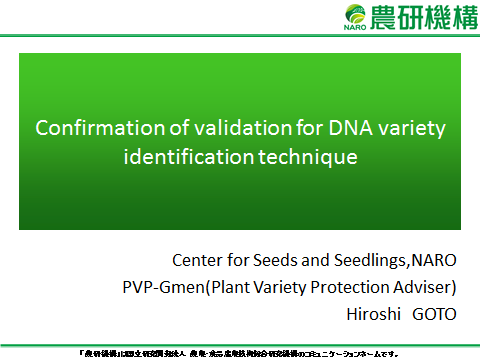 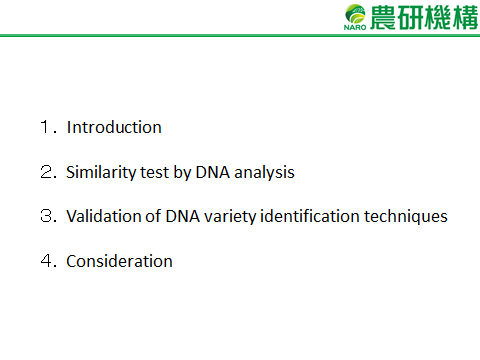 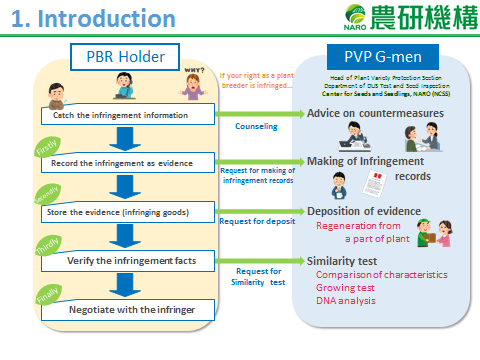 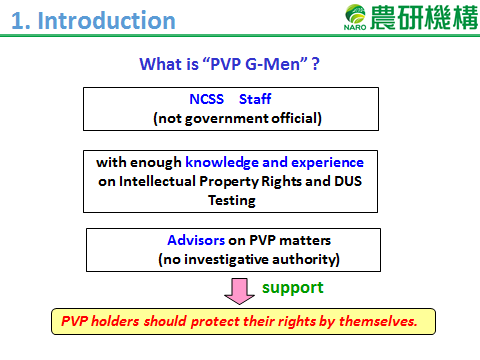 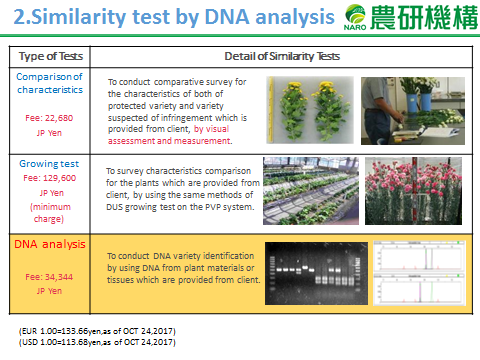 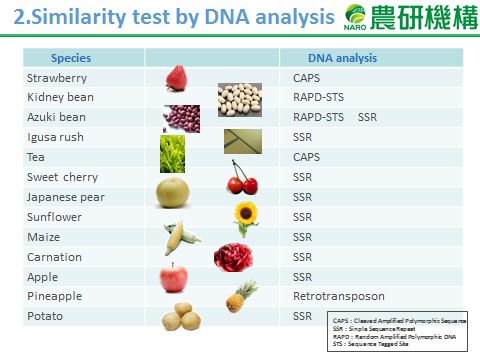 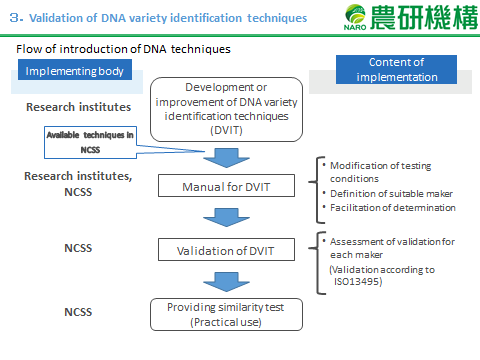 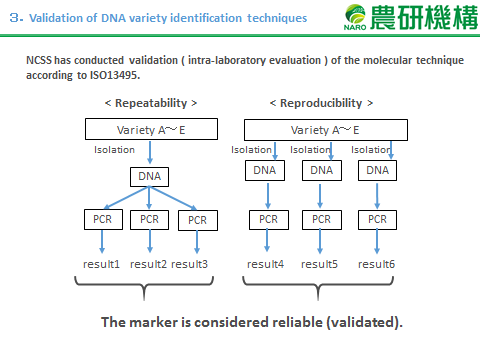 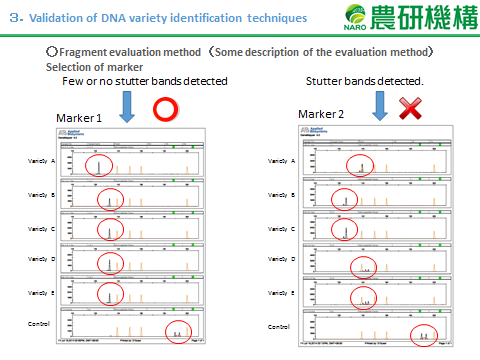 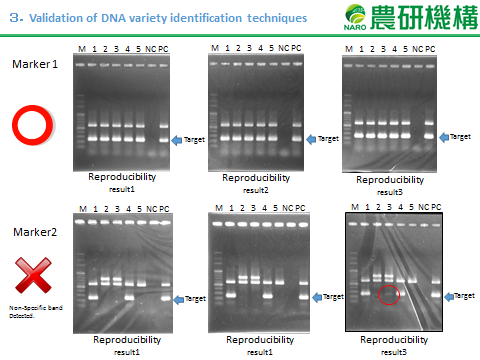 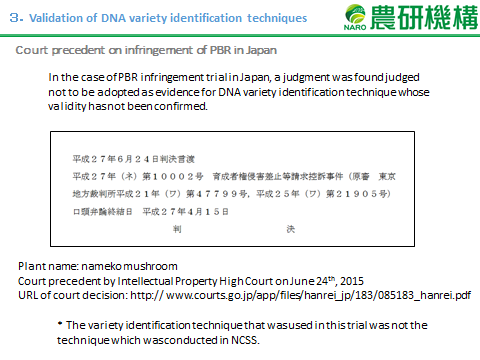 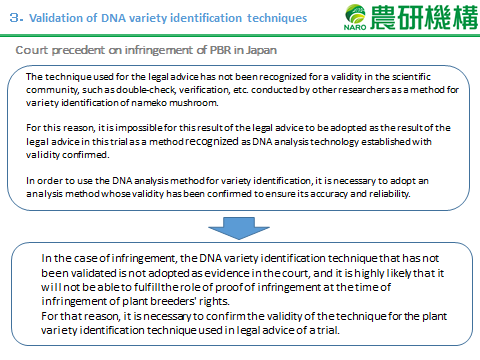 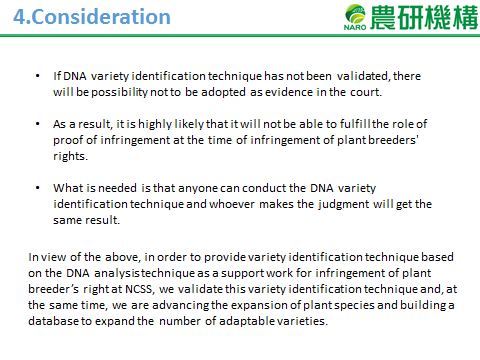 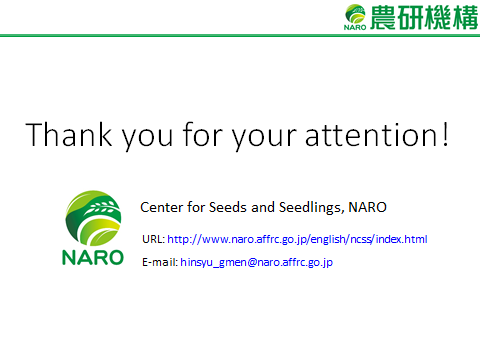  [End of Annex and of document]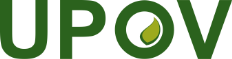 EInternational Union for the Protection of New Varieties of PlantsWorking Group on Biochemical and Molecular Techniques 
and DNA-Profiling in ParticularSixteenth Session
La Rochelle, France, November 7 to 10, 2017BMT/16/28Original:  EnglishDate:  November 6, 2017